Тест за первое полугодие  9класс.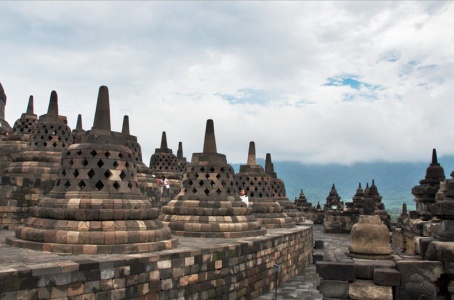 1.Что за храм и где находится? 2.  Соотнеси название праздника и время их проведенияа)Рождество          1.осеньб)Покров                2.летов)Троица              3.зимаг)Пасха                  4.весна3.  Что обозначает синий цвет купола со звездами и один главок?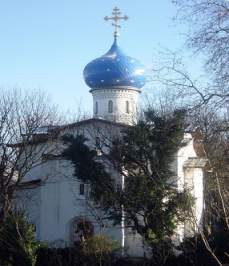 4.  Собор Василия Блаженного в Москве построен в память:а) венчания Ивана IV на царство; б) взятия Казани; в) объединения всех русских земель; г) победы на Куликовом поле.5.Что символизирует 33главый храм? 6. На какое время приходится великий пост?а) от Рождества до Крещения; б) от Иванова до Ильина дня; в) от Масленицы до Пасхи; г) от пасхи до Троицы.7. Перед вами - храм Христа Спасителя в Москве, созданный в 1839 - . архитектором К.А.Тоном. Дайте не менее 10 определений, которые понадобятся для рассказа о ваших впечатлениях от этого храма. 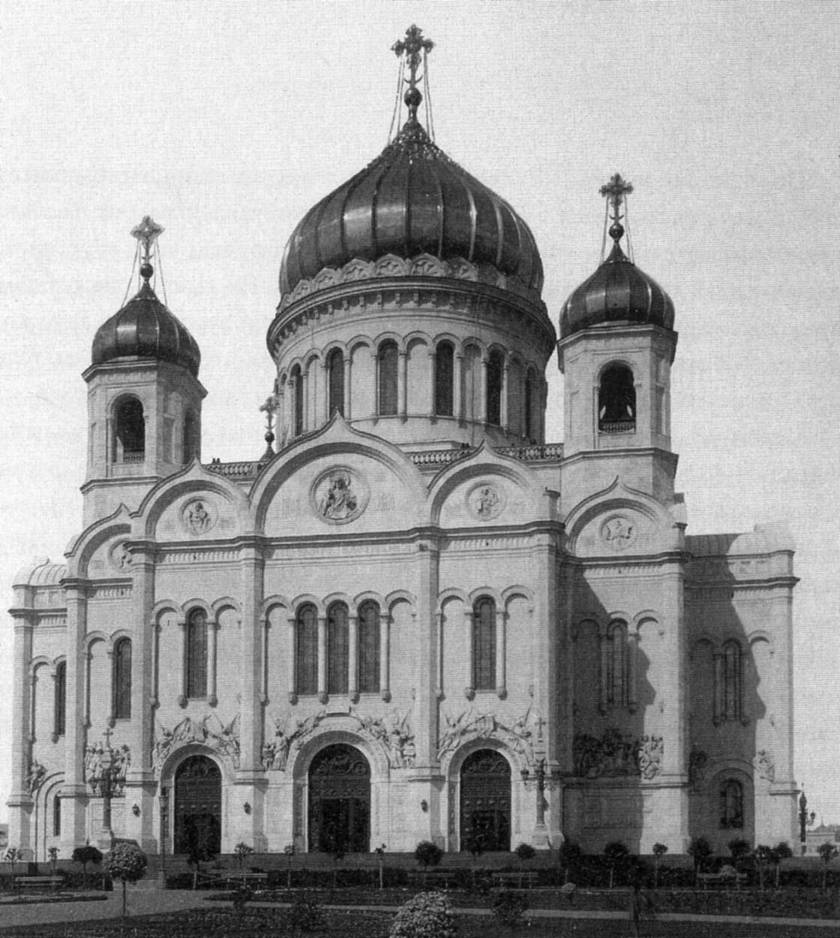 8. Произведение декоративного искусства изобразительного или орнаментального характера из цветного стекла, рассчитанное на сквозное освещение и предназначенное для заполнения проёма       а) коллаж,                    б) витраж,                          в) винтаж9. Буддийский храм Борободур находится:А) ЯпонииБ) КитаеВ)ИндонезииГ)Индии10 . Известно, что в знаменитом соборе святой Софии (г.Киев) 13 куполов. Что они символизируют??11. Что лишнее : Мозаика, витраж, фреска, готика?12. Станковая  скульптура  предназначена  для -               а) фасада зданий;               б) украшения интерьера;               в) мемориальных комплексов;13. Что НЕ относится к жанрам живописи ?               а) анималистический;               б) марина;               в) поэма;14. Соотнесите архитектурные шедевры с местом их расположения: 1) Запретный город (_______________________________); 2) Акрополь (_____________________________________); 3) Храм Аджанты (________________________________);4) Собор Парижской богоматери (___________________);5) Храм святой Софии (____________________________);6) Тадж-Махал (_________________________________). Тест за первое полугодие 9класс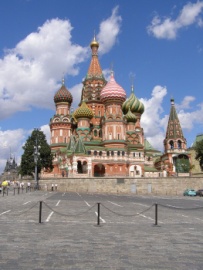 1.Этот храм был воздвигнут в честь победы русского воинства над Казанским ханством. Назовите имена зодчих. 2. Как назвали  этот храм  его создатели? 3. Как он называется в наше время? 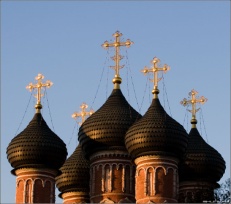 2. Что означает черный цвет куполов и их количество на этом снимке?3. . Кого из русских  художников можно назвать историческим живописцем?            А)   И.И. Левитана      Б)   В.И. Сурикова          В)   В.Г. Перова4. Религиозная картина на доске:а) Иконаб) Портретв) Пейзажг ) Натюрморт5. Что означает зеленый цвет купола с 7 главами?6. Напишите не менее 10 определений или словосочетаний, которые понадобятся для описания храма Василия Блаженного в Москве. 7. К  графике НЕ относятся:              а) гравюра;               б) рисунок;              в) фреска;8. Выразительное  средство  скульптуры…              а) рисунок;              б) живопись;              в) пластика;9. Закончите следующие фразы портрет, написанный художником с себя самого - ______________________________________________________рисунок, комически изображающий кого-нибудь или что-нибудь - ________________________________________картина с изображением так называемой мёртвой природы: цветов, фруктов, битой дичи, рыбы и т.п. - _________рисунок, картина, изображающая природу - ___________________________________________________________изображение какого-либо человека на картине или фотографии - _________________________________________10.  К основным функциям архитектуры не относится?А. ПолезностьБ. Прочность В. Символичность Г. Красота11. Какое из искусств не является пространственным:                 а) живопись;                 б) скульптура;                 в) музыка.12. . Известно, что в знаменитом соборе святой Софии (г.Киев) 13 куполов. Как Вы считаете, почему именно 13? 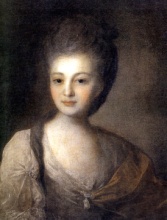 13. Определите название и автора полотна 14.Найдите лишнее и поясните свой выбор.А)В.Д. ПоленовБ)И. И.ЛевитанВ) Боровиковский Г)А.К. СаврасовД) И.И. Шишкин